                                         Person Specification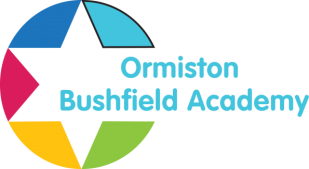 POST TITLE:   Leader of Learning for Design Technology                                 HOURS:   Full timeDEPARTMENT:     TechnologyCOMPLETED BY: Rebecca Rhodes  – Associate Assistant Principal            DATE:  January 2021POST TITLE:   Leader of Learning for Design Technology                                 HOURS:   Full timeDEPARTMENT:     TechnologyCOMPLETED BY: Rebecca Rhodes  – Associate Assistant Principal            DATE:  January 2021POST TITLE:   Leader of Learning for Design Technology                                 HOURS:   Full timeDEPARTMENT:     TechnologyCOMPLETED BY: Rebecca Rhodes  – Associate Assistant Principal            DATE:  January 2021POST TITLE:   Leader of Learning for Design Technology                                 HOURS:   Full timeDEPARTMENT:     TechnologyCOMPLETED BY: Rebecca Rhodes  – Associate Assistant Principal            DATE:  January 2021ATTRIBUTESESSENTIAL CRITERIADESIRABLE CRITERIAKNOWLEDGEAbility to teach Design Technology  at KS3 and KS4Knowledge and understanding of the new specification requirementsExperience of teaching construction.SKILLS & ABILITIESGood interpersonal skillsTeam playerEmotionally intelligentUnderstand the needs of studentsHigh expectations for student achievementHigh expectations for student behaviourConsistent and fairAspirational for students, self and teamAn ability to embrace changeEXPERIENCECurrent experience in Secondary educationEvidence of continuous experience as a class teacherSupport of students in extra-curricular environmentsLeading on a subject.QUALIFICATIONSA degree which is appropriate to the needs of the subject areaPGCE or equivalentEvidence of further professional developmentUp to date workshop Health and Safety training PERSONAL CIRCUMSTANCESTo be at a stage in career where you would welcome the opportunity to develop skills which celebrate excellence for student, self and teamTo have the confidence to face areas of professional growth to necessitate outstanding teachingTo have an active CPDEQUALITYCandidates must demonstrate understanding of, acceptance and commitment to the principals underlying equal opportunities.